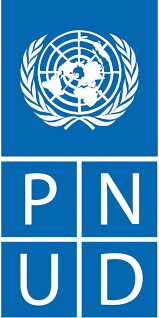 Annexe 3 : Récapitulatif des données et Résumé du projetFiche de projetpour les candidats individuels(A remplir après les annexes 1 et 2)Date limite de soumission du formulaire complet :Résumé de ProjetRésumez, en quelques mots, en français ou en arabe, à l’aide du formulaire n°2 rempli, les sections ci-dessous :07.03.2021(Case réservée au PNUD)(Case réservée au PNUD)(Case réservée au PNUD)(Case réservée au PNUD)Date de réceptionN° de la propositionNom(s) du/de la/des porteur.euse.s de projetNom(s) du/de la/des porteur.euse.s de projetAge du/de la/des porteur.euse.s de projetAge du/de la/des porteur.euse.s de projetLe/la/les porteur.euse.s de projet ont-ils déjà obtenu un financement de la part du Programme des Nations Unies pour le Développement (PNUD) ou d’autres organisations onusiennes ? Non NonLe/la/les porteur.euse.s de projet ont-ils déjà obtenu un financement de la part du Programme des Nations Unies pour le Développement (PNUD) ou d’autres organisations onusiennes ? Oui: Veuillez indiquer l’intitulé du projet et le montant en TND
Intitulé/ Acronyme :                               / Budget :  Intitulé/ Acronyme :                               / Budget :  Intitulé/ Acronyme :                               / Budget :  Intitulé/ Acronyme :                               / Budget :    Oui: Veuillez indiquer l’intitulé du projet et le montant en TND
Intitulé/ Acronyme :                               / Budget :  Intitulé/ Acronyme :                               / Budget :  Intitulé/ Acronyme :                               / Budget :  Intitulé/ Acronyme :                               / Budget :   Domicile du/de la/des porteur.euse.s de projetDomicile du/de la/des porteur.euse.s de projet Médenine            Tataouine               Gabès                            Tozeur                 Kébili               GafsaAdresse postale du/de la/des porteur.euse.s de projetAdresse postale du/de la/des porteur.euse.s de projetCoordonnées du/de la/des porteur.euse.s de projet
Coordonnées du/de la/des porteur.euse.s de projet
Tel.1 :                                            / Tel.2 :             Email :  Êtes-vous indépendant.e.s des partis/mouvements politiques ? Non                                                                  Oui Non                                                                  OuiVotre casier judiciaire n°3 est-il vierge ? Non                                                                  Oui Non                                                                  OuiEtes-vous…Etes-vous… Etudiant        Entrepreneur  Employé/Salarié Sans activitéFaites-vous partie d’une/des organisation.s de la Société Civile (OSC) ?Faites-vous partie d’une/des organisation.s de la Société Civile (OSC) ? Oui            NonLaquelle/Lesquelles ?Objectif général, indiqué dans les lignes directrice, auquel le projet va contribuerObjectif général, indiqué dans les lignes directrice, auquel le projet va contribuer Renforcer l’entrepreneuriat et soutenir les communautés locales  Agir en faveur d’une économie locale plus innovante Elaborer une technologie innovante et pertinente  Contribuer au développement des communautés les plus marginalisés notamment celles impactées par le Covid 19 Lieux d’action du projetLieux d’action du projet Médenine            Tataouine               Gabès                            Tozeur                 Kébili               Gafsa   AutresLe projet est-il destiné au profit de la communauté ?  Oui                    Non Oui                    NonLe projet a-t-il été conçu pour intégrer les plus vulnérables et/ou marginalisés, particulièrement affectées durant la crise causée par le COVID-19 ? Oui                                                                  Non Oui                                                                  NonBudget total estimé du projet en TNDBudget total estimé du projet en TNDContribution attendue du PNUD en TNDContribution attendue du PNUD en TNDAvez-vous d’autres partenaires pour financer votre projet ?Avez-vous d’autres partenaires pour financer votre projet ? Oui            NonQui ?Contribuez-vous financièrement au projet ?Contribuez-vous financièrement au projet ? Oui            NonCombien (en TND) ?Durée totale du projet (Maximum 6 mois)Durée totale du projet (Maximum 6 mois)Intitulé du projet (et acronyme) :Résumé (objectifs, résultats attendus, impact au niveau local et sur le public cible)Etapes principales du projet